Rumney Primary School Year 1 - Home Learning Days 11 - 15 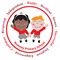 Rumney Primary School Year 1 - Home Learning Days 11 - 15 Rumney Primary School Year 1 - Home Learning Days 11 - 15 Rumney Primary School Year 1 - Home Learning Days 11 - 15 Day 1Literacy   Blend the real and pretend words using the Buried Treasure game on Phonics Play  10 minsChallenge - Circle Time - cuddle up with a favourite teddy and have a chat about all of the things that you are grateful for and happy about.Maths            TTRockstars 10 minsShapeGo on a 3D shape hunt around your home and garden. How many spheres, cubes, cuboids can you find? Look at the 3D shapes and count how many faces they have. Challenge – What can you make out of the 3D objects you have found. A rocket, a house, a person? Investigation Read/watch ‘The Gingerbread Man’ together with a grown up - try to make predictions as you go. Challenge -  Can you draw and design your very own gingerbread man? What colour eyes will he have? What will he wear? Day 2Literacy	Read a chosen story book to your adult. Be a 'Rhyme detective' and spot as many rhyming words as you can. Julia Donaldson is particularly good at using rhyming words!Challenge - write down all of the rhyming words that you have found. Maths    TTRockstars 10 minsNumberPractise an odd and even cheer ‘2,4,6,8 even numbers they are great. 1,3,5,7,9 odd numbers they are fine!’Write the numbers 1-20 down the side of  a page. Can you write odd or even next to each one.  To make it more challenging ask your grown up to pick random higher numbers if you can. Good luck! e.g.1   odd2   evenChallenge – with sweets/raisins/beads try to share out different amounts. Is it fair when we share out 7 raisins between 2 people? PE  Joe Wickes 5 minute moves.Sing action rhymes, e.g. Head, Shoulders, Knees and Toes, Hokey Cokey. Home EconomicsChallenge - can you help your grown ups to prepare your evening meal? Can you help to get things from the cupboard or lay the table ready for everyone to eat? Maybe you could write out the Menu of what you are having, or draw some placemats for your family?  Day 3Literacy Earth DayTalk with a grown up about the things that you can do to help to look after our world. e.g. Don’t drop rubbish/ turn off lights and taps when not in use/walk to school when you can etcChallenge - Make a poster of how you can help to make the world a better place. Keyword revisionMaths   TTRockstars 10 minsMeasure Have a good look at your foot. If you place one foot in front of the other, how many feet do you think it will take to cross your bedroom? kitchen? bathroom?Challenge - carefully measure each room using one foot in front of the other and write down the longest room and the shortest room. CreativeUse clean recycling (egg cartons, plastic pots, boxes etc.) and a small amount of rice/pasta/beads to create your very own instrument that you can play to celebrate Earth Day. Talk about the importance of recycling materials and avoiding waste where we can. MusicListen to a variety of different music from countries around the world while you make your instrument. Does the music sound the same? How does the music make you feel? Day 4Literacy  Play a game of Hairy Letters on your tablet/computer 10 minsRetell a story of your choice, maybe ‘The Gingerbread Man’ if you really enjoyed it. Tell the story in your own words. Remember to think about the beginning , middle and ending to help you to remember what happened.  Maybe a grown up could film you telling your story. Or you could tell the story to your favourite teddy or ring a relative and tell them the story. Maths     TTRockstars 10 minsDays of the week, months of the year.Can you sing through the days of the week/months of the year. Challenge - Ask people in your house or over the phone what month their birthday is in. PuzzleWrite out your keywords twice onto small squares of paper/card. Challenge -Turn the paper/card over and play a game of pairs or snap remembering to read each word as you turn. Day 5Literacy  Play a game from Phonics Play on your tablet/computer 10 minsAsk your adult to write out the alphabet in lowercase and you try to think of the capital letter to write next to it. You may need some help with this. Challenge - Find three items from around your house and with your grown up put them into alphabetical order with the help of your written alphabet. Read for pleasure 20 minsMaths      TTRockstars 10 minsHave a look at a clock in your house or a clock on the computer and have a chat about what time it is. What time do we have our breakfast? Dinner? Go to bed? Can you draw your own clock? Maybe use a plate to draw around or even better a paper plate if you have one in the back of the cupboard. Challenge- Play ‘What’s the time Mr Wolf?’ with your very own clock. PuzzleUsing your ipad can you find your home on google maps. Imagine your gingerbread man came to life and with a grown up talk about the streets he may run down. Challenge-  Maybe you could draw a map of where the gingerbread man runs to. 